21世紀になって急速に普及・浸透したソーシャルメディア・ソーシャルネットワークは、強力な情報伝達のツールとしての社会的な地位を確立したといえます。現在、これらのツールは、単に個人間のコミュニケーションに用いられるだけでなく、例えば新商品のプロモーションなど、企業や組織からの広報における重要な情報発信手段の一つとなっています。また、組織や個人が意思決定を行うため、これらからの情報の収集と分析の重要性が注目されています。例えば商品の評判分析がビジネスの成否の決定的要因となる場合もあります。本講座は、ソーシャルメディア・ソーシャルネットワークに関心がある方を対象に、それらからの情報分析の手法についてわかりやすく解説します。例えば商品の評判分析や、ソーシャルネットワークからの重要ユーザの抽出などを例として、情報分析の基礎理論と実際の分析の事例について説明し、実習を通じて具体的な技法について学びます。これらを情報分析に活用されたい方、Webに関心を持つ技術者の方、高等学校や専門学校などで情報教育を担当する教員の方、広く現在の情報社会について教養を身につけたい方などを対象にします。　静岡県立大学地域経営研究センター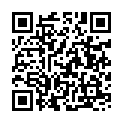 住所：〒422-8526　静岡市駿河区谷田52-1　TEL：054-264-5400　FAX：054-264-5402 / E-mail：crms@u-shizuoka-ken.ac.jpホームページ⇒http://crms.u-shizuoka-ken.ac.jp/社会人学習講座の最新情報・詳細は地域経営研究センターホームページをご覧ください地域経営研究センター　社会人学習講座　事務局　宛私は、「静岡県立大学大学院社会人学習講座」で開講される次の科目の受講を申し込みます。受講申込科目　申込受講者情報以下項目にご記入・ご入力いただき、下記受付へメール・FAX・郵便などで送付してください。メール・FAXにて返信いたします。申込後１週間たっても返信がない場合は、お手数ですが地域経営研究センターまでお問合せください。※印の付いた箇所は、講師が講義内容を準備する際の参考とさせていただくためですので、ご記入は任意です。受講申し込み理由など（別紙可）※　記入日：　平成　　　年　　　月　　　日＜　問合せ・申込書　受付　＞静岡県立大学　地域経営研究センター住所： 〒422-8526　静岡市駿河区谷田52-1TEL： 054-264-5400　FAX： 054-264-5402 ／ E-mail： crms@u-shizuoka-ken.ac.jp ホームページURL…http://crms.u-shizuoka-ken.ac.jp/　　※ご記入いただいた情報は、静岡県立大学地域経営研究センターにて正確に管理し、本講座もしくは地域経営研究センター事業に関する目的以外の利用はいたしません。また、申込者の同意がある場合及び行政機関などから法令等に基づく要請があった場合を除き、第三者への提供又は開示をいたしません。講義スケジュール講義スケジュール講義スケジュール講義スケジュール講義スケジュール講義スケジュール９月７日(土)９月７日(土)13：00～14：30ソーシャルメディア・ソーシャルネットワーク概論ソーシャルメディア・ソーシャルネットワーク概論大久保 誠也９月７日(土)９月７日(土)14：45～16：15ソーシャルメディア分析の理論と実践ソーシャルメディア分析の理論と実践斉藤 和巳９月１４日(土)９月１４日(土)13：00～14：30ソーシャルネットワーク分析の理論ソーシャルネットワーク分析の理論武藤 伸明９月１４日(土)９月１４日(土)14：45～16：15ソーシャルネットワーク分析の事例ソーシャルネットワーク分析の事例武藤 伸明講師紹介講師紹介講師紹介講師紹介講師紹介講師紹介大久保　誠也（おおくぼ　せいや）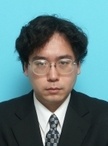 静岡県立大学経営情報学部助教主要研究テーマ：量子計算が情報セキュリティに与える影響の評価　他大久保　誠也（おおくぼ　せいや）静岡県立大学経営情報学部助教主要研究テーマ：量子計算が情報セキュリティに与える影響の評価　他大久保　誠也（おおくぼ　せいや）静岡県立大学経営情報学部助教主要研究テーマ：量子計算が情報セキュリティに与える影響の評価　他大久保　誠也（おおくぼ　せいや）静岡県立大学経営情報学部助教主要研究テーマ：量子計算が情報セキュリティに与える影響の評価　他斉藤 和巳（さいとう かずみ）静岡県立大学経営情報学部教授主要研究テーマ：人間関係などの社会ネットワークの構造と機能の数学的モデル化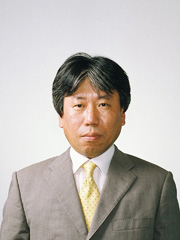 斉藤 和巳（さいとう かずみ）静岡県立大学経営情報学部教授主要研究テーマ：人間関係などの社会ネットワークの構造と機能の数学的モデル化武藤 伸明（むとう　のぶあき）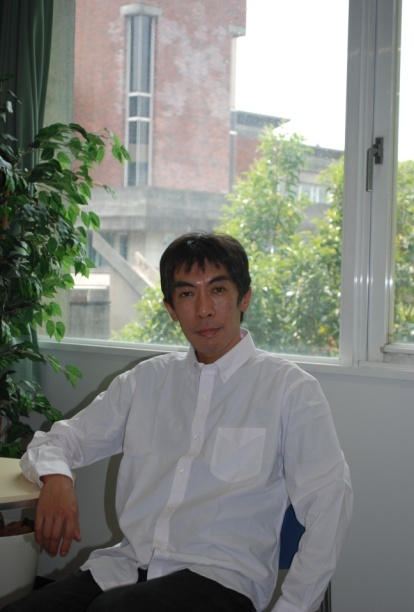 静岡県立大学経営情報学部准教授主要研究テーマ：組合せ最適化問題のコンピュータによる解法の研究　他武藤 伸明（むとう　のぶあき）静岡県立大学経営情報学部准教授主要研究テーマ：組合せ最適化問題のコンピュータによる解法の研究　他武藤 伸明（むとう　のぶあき）静岡県立大学経営情報学部准教授主要研究テーマ：組合せ最適化問題のコンピュータによる解法の研究　他武藤 伸明（むとう　のぶあき）静岡県立大学経営情報学部准教授主要研究テーマ：組合せ最適化問題のコンピュータによる解法の研究　他※受講にあたって専門的な知識は不要です。※講座のより詳しい内容については、別途Webでお知らせいたします。※受講にあたって専門的な知識は不要です。※講座のより詳しい内容については、別途Webでお知らせいたします。会　場静岡県立大学経営情報学部棟３階　４３１６教室静岡県立大学経営情報学部棟３階　４３１６教室静岡県立大学経営情報学部棟３階　４３１６教室静岡県立大学経営情報学部棟３階　４３１６教室静岡県立大学経営情報学部棟３階　４３１６教室受講料7,840円（１講座２日間）7,840円（１講座２日間）7,840円（１講座２日間）7,840円（１講座２日間）7,840円（１講座２日間）申込締切平成２５年８月２６日（月） ※ 講座申込は定員になり次第締め切らせていただきます。尚、締切を過ぎましても定員に余裕がある場合はお申込みを受付けますのでお問い合わせください。平成２５年８月２６日（月） ※ 講座申込は定員になり次第締め切らせていただきます。尚、締切を過ぎましても定員に余裕がある場合はお申込みを受付けますのでお問い合わせください。平成２５年８月２６日（月） ※ 講座申込は定員になり次第締め切らせていただきます。尚、締切を過ぎましても定員に余裕がある場合はお申込みを受付けますのでお問い合わせください。平成２５年８月２６日（月） ※ 講座申込は定員になり次第締め切らせていただきます。尚、締切を過ぎましても定員に余裕がある場合はお申込みを受付けますのでお問い合わせください。平成２５年８月２６日（月） ※ 講座申込は定員になり次第締め切らせていただきます。尚、締切を過ぎましても定員に余裕がある場合はお申込みを受付けますのでお問い合わせください。お問合せお申込み地域経営研究センターまで。ホームページから申込書をダウンロードできます。本紙裏の受講申込書もご利用可能です。地域経営研究センターまで。ホームページから申込書をダウンロードできます。本紙裏の受講申込書もご利用可能です。地域経営研究センターまで。ホームページから申込書をダウンロードできます。本紙裏の受講申込書もご利用可能です。地域経営研究センターまで。ホームページから申込書をダウンロードできます。本紙裏の受講申込書もご利用可能です。地域経営研究センターまで。ホームページから申込書をダウンロードできます。本紙裏の受講申込書もご利用可能です。会場科目名　申込締切静岡県立大学ソーシャルメディア・ソーシャルネットワーク分析講座平成25年８月２６日(月)（ ふ り が な ）氏　名（ ふ り が な ）氏　名（　　　　　　　　　　　　　　　　　　　　　　　　）（　　　　　　　　　　　　　　　　　　　　　　　　）性別性別男性□女性□※生年月日※生年月日年　　　月　　　日　　　才資　　料送　付　先住　　　所資　　料送　付　先住　　　所〒　　　－（　自宅　・　勤務先　・　その他　）〒　　　－（　自宅　・　勤務先　・　その他　）〒　　　－（　自宅　・　勤務先　・　その他　）〒　　　－（　自宅　・　勤務先　・　その他　）〒　　　－（　自宅　・　勤務先　・　その他　）〒　　　－（　自宅　・　勤務先　・　その他　）〒　　　－（　自宅　・　勤務先　・　その他　）〒　　　－（　自宅　・　勤務先　・　その他　）T　E　LT　E　LF　A　XF　A　XF　A　X携帯電話携帯電話E-mailｱﾄﾞﾚｽE-mailｱﾄﾞﾚｽE-mailｱﾄﾞﾚｽ連絡先指定連絡先指定ご連絡は通常電子メールで行います。他に連絡先の指定がある場合は以下に○をつけてください。　　　TEL　・　FAX　・　携帯電話　・　その他　（　　　　　　　　　　　　　　　　　　　　　　　　　　　　　　　　　）ご連絡は通常電子メールで行います。他に連絡先の指定がある場合は以下に○をつけてください。　　　TEL　・　FAX　・　携帯電話　・　その他　（　　　　　　　　　　　　　　　　　　　　　　　　　　　　　　　　　）ご連絡は通常電子メールで行います。他に連絡先の指定がある場合は以下に○をつけてください。　　　TEL　・　FAX　・　携帯電話　・　その他　（　　　　　　　　　　　　　　　　　　　　　　　　　　　　　　　　　）ご連絡は通常電子メールで行います。他に連絡先の指定がある場合は以下に○をつけてください。　　　TEL　・　FAX　・　携帯電話　・　その他　（　　　　　　　　　　　　　　　　　　　　　　　　　　　　　　　　　）ご連絡は通常電子メールで行います。他に連絡先の指定がある場合は以下に○をつけてください。　　　TEL　・　FAX　・　携帯電話　・　その他　（　　　　　　　　　　　　　　　　　　　　　　　　　　　　　　　　　）ご連絡は通常電子メールで行います。他に連絡先の指定がある場合は以下に○をつけてください。　　　TEL　・　FAX　・　携帯電話　・　その他　（　　　　　　　　　　　　　　　　　　　　　　　　　　　　　　　　　）ご連絡は通常電子メールで行います。他に連絡先の指定がある場合は以下に○をつけてください。　　　TEL　・　FAX　・　携帯電話　・　その他　（　　　　　　　　　　　　　　　　　　　　　　　　　　　　　　　　　）ご連絡は通常電子メールで行います。他に連絡先の指定がある場合は以下に○をつけてください。　　　TEL　・　FAX　・　携帯電話　・　その他　（　　　　　　　　　　　　　　　　　　　　　　　　　　　　　　　　　）所　属所　属　　　　　　　　　　　　　　　　　　　　　　　　　　　　　　　　　　　　　　　　　　在籍中　　　　　　　　　　　　　　　　　　　　　　　　　　　　　　　　　　　　　　　　　　在籍中　　　　　　　　　　　　　　　　　　　　　　　　　　　　　　　　　　　　　　　　　　在籍中　　　　　　　　　　　　　　　　　　　　　　　　　　　　　　　　　　　　　　　　　　在籍中　　　　　　　　　　　　　　　　　　　　　　　　　　　　　　　　　　　　　　　　　　在籍中　　　　　　　　　　　　　　　　　　　　　　　　　　　　　　　　　　　　　　　　　　在籍中　　　　　　　　　　　　　　　　　　　　　　　　　　　　　　　　　　　　　　　　　　在籍中　　　　　　　　　　　　　　　　　　　　　　　　　　　　　　　　　　　　　　　　　　在籍中年　号年月※最　終　学　歴※最　終　学　歴※最　終　学　歴※最　終　学　歴※最　終　学　歴※最　終　学　歴※最　終　学　歴年　号年月※職　歴※職　歴※職　歴※職　歴※職　歴※職　歴※職　歴